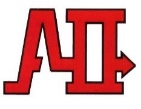 JUNE 2024Revised & New Policies:policysubject1.PPP003STAFF SCREENING PROTOCOL (PANDEMIC PLANNING PROTOCOLS)2. PPP004VISITOR SCREENING PROTOCOL (PANDEMIC PLANNING PROTOCOLS)